Lịch làm việc thay cho thông báo, thư mời và có thể thay đổi khi có chương trình đột xuất của UBND tỉnh và chỉ đạo của Ban Giám đốc Sở. Các phòng, đơn vị phối hợp với Văn phòng thực hiện thủ tục đảm bảo thực hiện tốt công tác phòng chống dịch Covid-19 theo chỉ đạo của Trung ương và của tỉnh khi tổ chức và tham gia các cuộc họp, hội nghị.     CCVC theo phương án phân công đã được phê duyệt. Các cuộc họp/làm việc trực tuyến được thực hiện trên phần mềm ứng dụng Teams sẽ được mở trước thời gian họp 15 phút; Lãnh đạo các phòng, đvtt tổng hợp các báo cáo nhanh của CCVC hàng tuần theo quy định.Toàn thể CCVC và NLĐ đăng ký lịch làm việc trên phần mềm theo tài khoản của phòng, đơn vị (không sử dụng tài khoản cá nhân) ghi rỏ thời gian làm việc; đính kèm file thư mời hoặc văn bản, kế hoạch và báo lại Văn phòng để cập nhật, bổ sung lịch phục vụ công tác quản lý điều hành của BGĐ Sở; CCVC và NLĐ không đăng ký lịch công tác thì làm việc tại cơ quan/tại nhà./.Thứ Hai 06/9/2021Thứ Hai 06/9/2021Sáng- 07:00: Dự họp BCĐ  phòng chống dịch Covid-19 của tỉnhChủ trì: Thường trực Tỉnh ủy.     Thành phần: Giám đốc Sở - Nguyễn Thanh Toàn     Địa điểm: phòng họp khách sạn Becamex     Phương tiện: xe 0569- 9:00: Họp Hội ý BGĐ Sở tuần 37, tháng 9/2021 (trực tuyến)      Chủ trì: Giám đốc Sở - Nguyễn Thanh ToànĐịa điểm và thành phần: + Phòng họp 1 VP 2 (tầng 2): các PGĐ Sở, K Bình, Việt, Thanh Dũng, Thạch, Phong, C Hải,+ Phòng làm việc VP 2 (tầng 1): C Tú; Sĩ, Thúy Hằng, Phương, Hiếu, K Cúc, Hoàng,+ Online: Thuận, Đào, Danh, Nhàn, Chuẩn bị nội dung: VP      Chuẩn bị thiết bị kỹ thuật: CV IT chuẩn bị phòng họpChiều- 14:00: Dự họp Vùng đỏ (theo văn bản số 623-CV/VPTU ngày 06/9/2021)Chủ trì: Thường trực Tỉnh ủy.     Thành phần: Giám đốc Sở - Nguyễn Thanh Toàn     Địa điểm: phòng họp khách sạn Becamex     Phương tiện: xe 0569Thứ Ba 07/6/2021Thứ Ba 07/6/2021Sáng- 07:00: Dự họp BCĐ  phòng chống dịch Covid-19 của tỉnhChủ trì: Thường trực Tỉnh ủy.     Thành phần: Giám đốc Sở - Nguyễn Thanh Toàn     Địa điểm: phòng họp khách sạn Becamex     Phương tiện: xe 0569Chiều- 15:00: Họp Ban Giám đốc Sở thông qua các kế hoạch phòng chống dịch trong tình hình mới của ngành Công ThươngChủ trì: Giám đốc Sở - Nguyễn Thanh Toàn.     Thành phần: các PGĐ Sở; trưởng, phó các phòng, đvtt      Địa điểm: phòng họp trực tuyến    Chuẩn bị thiết bị kỹ thuật: CV IT chuẩn bị phòng họpThứ Tư 08/9/2021Thứ Tư 08/9/2021Sáng- 07:00: Dự họp BCĐ  phòng chống dịch Covid-19 của tỉnhChủ trì: Thường trực Tỉnh ủy.     Thành phần: Giám đốc Sở - Nguyễn Thanh Toàn     Địa điểm: phòng họp khách sạn Becamex     Phương tiện: xe 0569- 09:00: Dự họp thống nhất nội dung chuyển đổi một phần của Bệnh viện dã chiến truyền nhiễm số 5B điều trị bệnh nhân Covid-19 từ tầng 1 lên tầng 2Chủ trì: Bộ Chỉ huy Quân sự.     Thành phần: Phó Giám đốc Sở - Nguyễn Trường Thi     Địa điểm: Trung tâm Giáo dục Quốc phòng và an ninh thuộc Bộ Chỉ huy Quân sự tỉnh (phường Phú Lợi – Thủ Dầu Một – Bình Dương)Chiều- 13:30: Thực hiện quy trình công tác cán bộ (trực tuyến)     + Hội nghị chủ chốt    + Ban Giám đốc Sở     Chủ trì: Giám đốc Sở - Nguyễn Thanh ToànĐịa điểm và thành phần: Ban Giám đốc Sở, Ban chấp hành Đảng ủy Sở, Trưởng phó các phòng, đvttChuẩn bị nội dung: VP    Chuẩn bị thiết bị kỹ thuật: CV IT chuẩn bị phòng họpThứ Năm 09/9/2021Thứ Năm 09/9/2021Sáng- 07:00: Dự họp BCĐ  phòng chống dịch Covid-19 của tỉnhChủ trì: Thường trực Tỉnh ủy.     Thành phần: Giám đốc Sở - Nguyễn Thanh Toàn     Địa điểm: phòng họp khách sạn Becamex     Phương tiện: xe 0569- 09:00: Họp Hội đồng tư vấn hỗ trợ công tác mua sắm phục vụ phòng chống dịch Covid-19 Chủ trì: Chủ tịch UBND tỉnh – Võ Văn Minh.     Thành phần: Giám đốc Sở - Nguyễn Thanh Toàn; Phó Giám đốc Sở - Phan T Khánh Duyên     Địa điểm: phòng họp khách sạn Becamex     Phương tiện: xe 0569ChiềuThứ Sáu 10/9/2021Thứ Sáu 10/9/2021Sáng- 07:30: Dự kỳ họp thứ Hai – HĐND tỉnh khóa X, nhiệm kỳ 2021-2026 (một ngày)Chủ trì: Chủ tịch HĐND.     Thành phần: Giám đốc Sở - Nguyễn Thanh Toàn     Địa điểm: Trung tâm Hội nghị và Triển lãm     Phương tiện: xe 0569ChiềuNơi nhận:- VP UBND tỉnh (b/c);- Ban Giám đốc;- Các phòng, đơn vị trực thuộc;- Báo, Đài PTTH Bình Dương;- Wesite Sở;- Lưu: VT, VP, “pdf”TL. GIÁM ĐỐCCHÁNH VĂN PHÒNG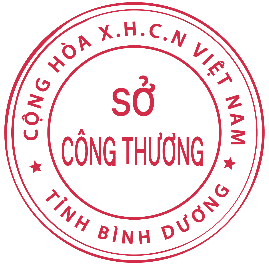 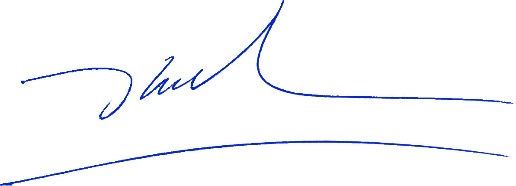  Đoàn Kim Bình